Guía de Trabajo 5  de Artes Musicales 2º BásicosSemana  5 del 27 al 30 de abrilObjetivo: (O.A. 1) Escuchar cualidades del sonido (altura, timbre, intensidad, duración) y representarlos de distintas formas.1.- Completa la tabla  identificando y escribiendo las  principales características de las Cualidades del Sonido:2.- Observa las imágenes y rodea con un círculo    los animalitos que suene su voz Grave, y con un cuadrado  los que su voz suene Aguda, luego puedes pintar los animalitos: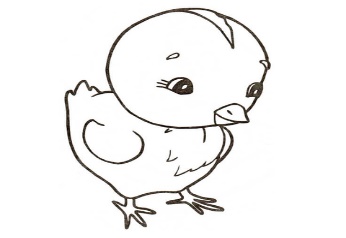 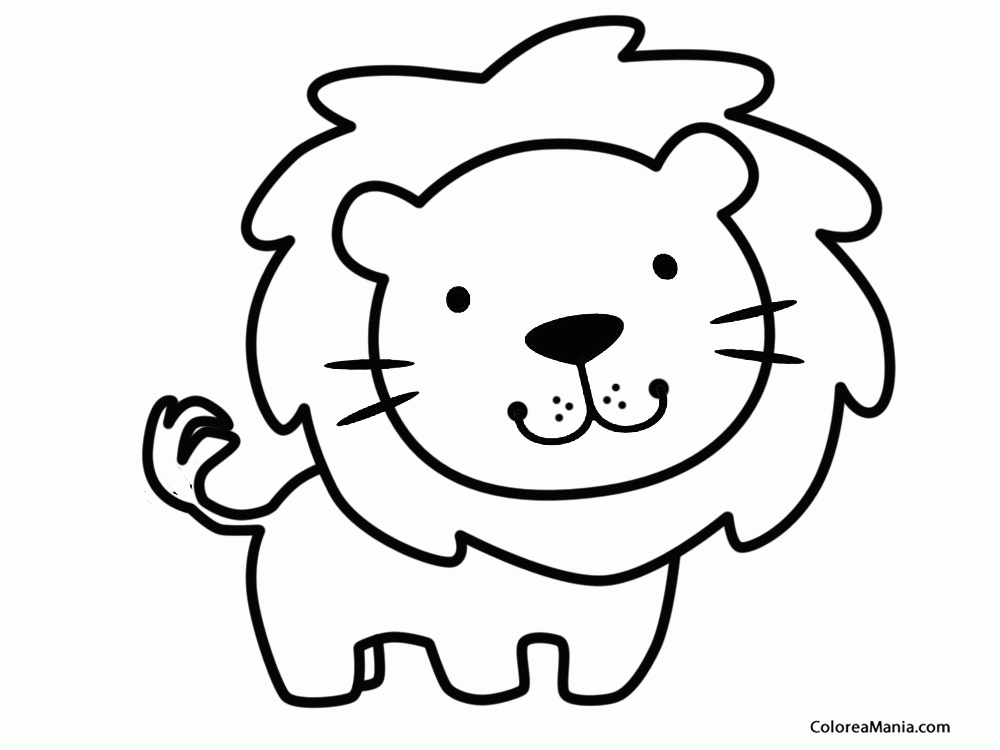 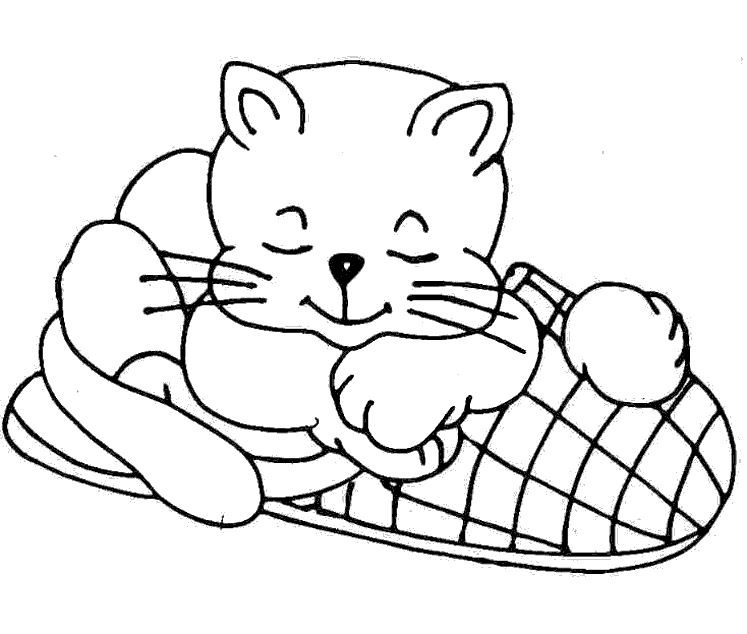 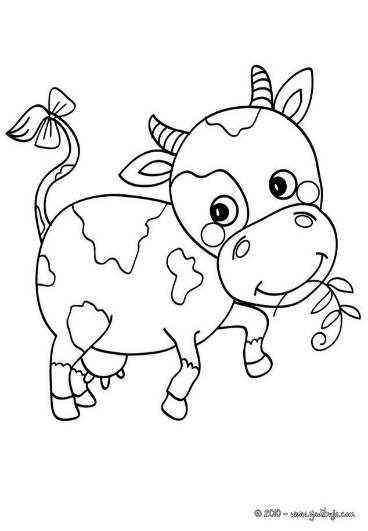 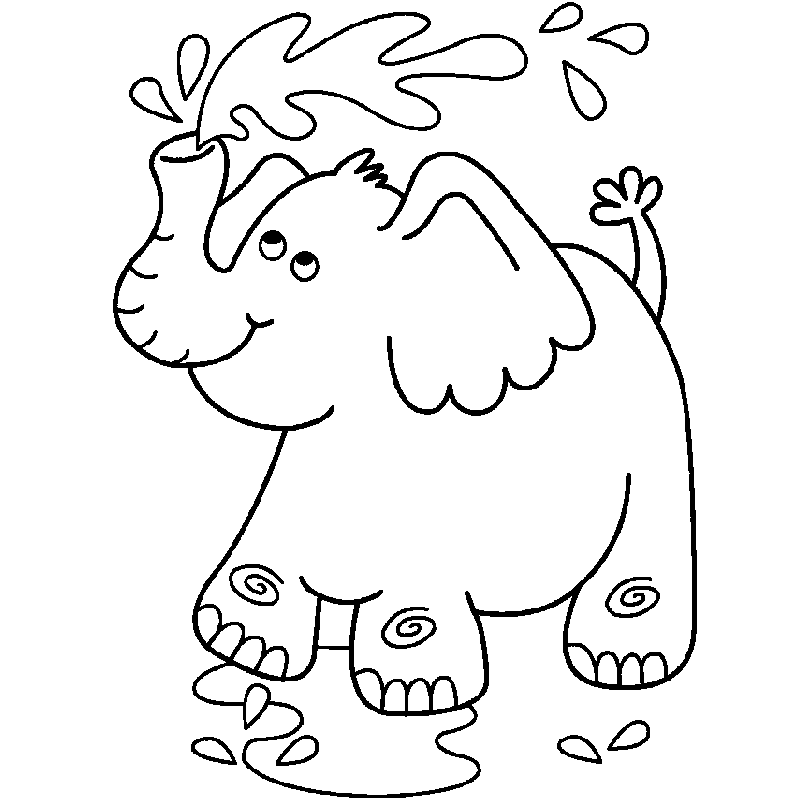 3.- Observa las diferentes imágenes y rodea con un círculo los animales cuyo sonido sea “Corto” y con un triángulo los que emiten sonido “Largo”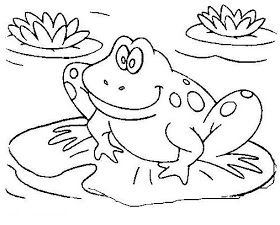 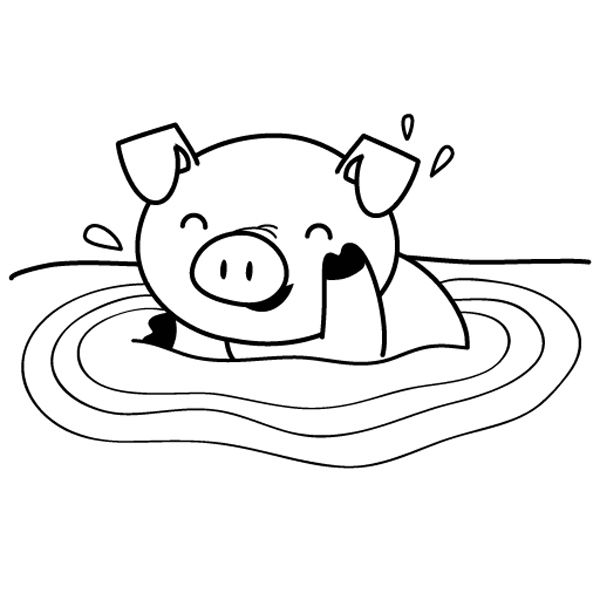 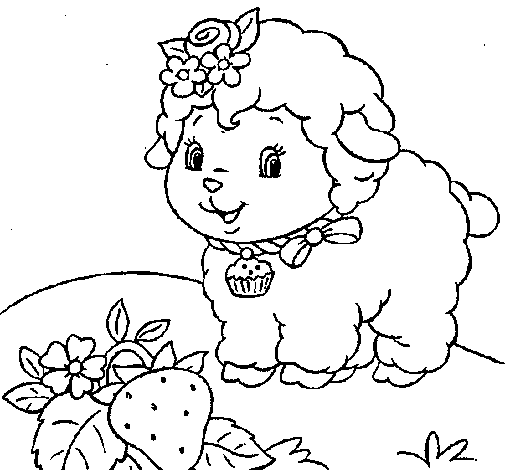 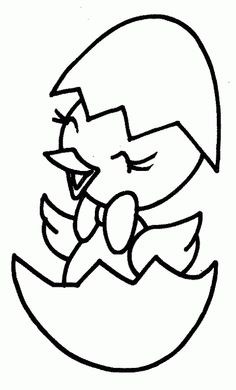 4.- Rodea con una estrella   los objetos que suenen “Fuerte” y con una  nube  los objetos que suenen “Suave”: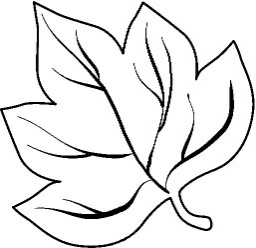 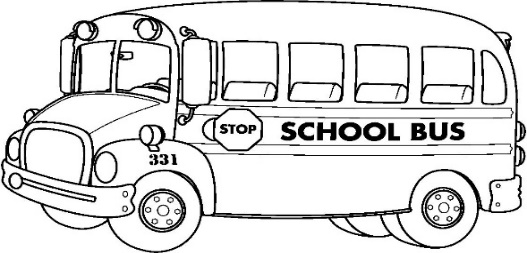 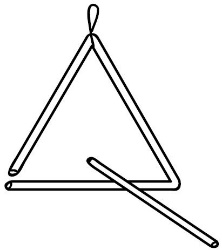 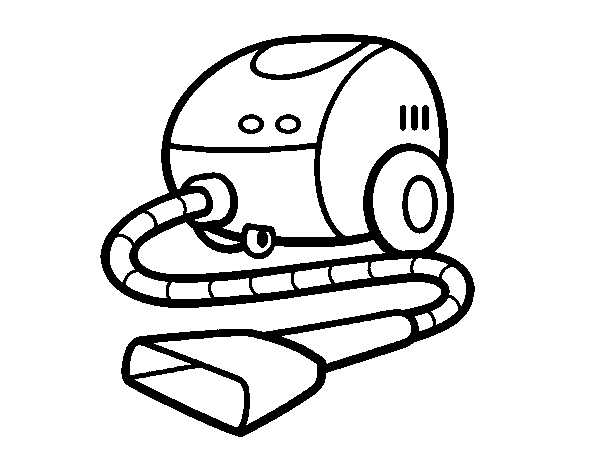 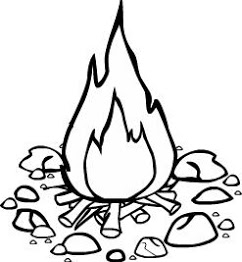 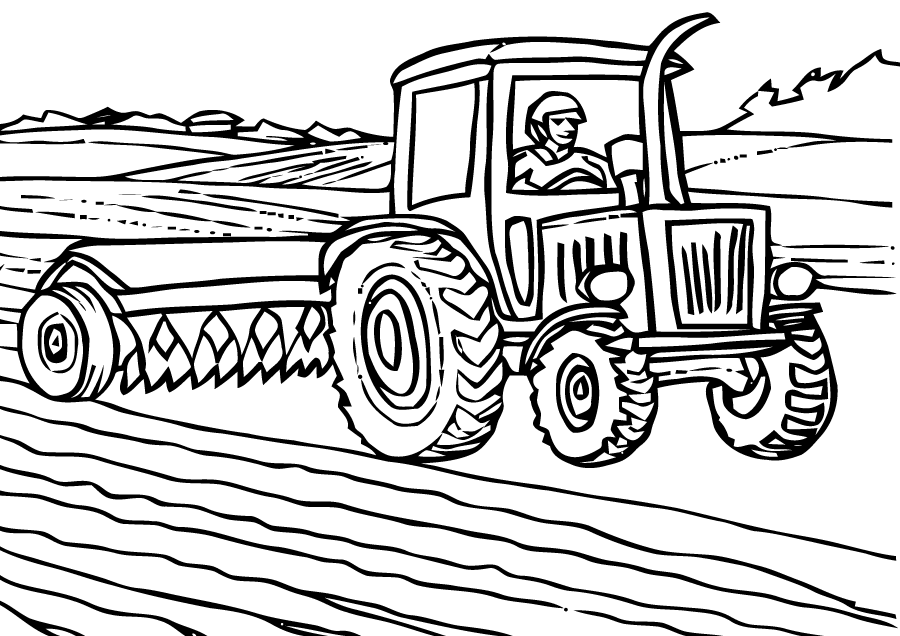 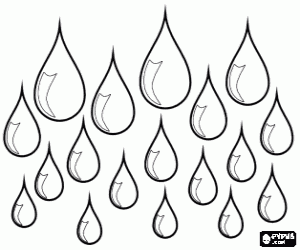 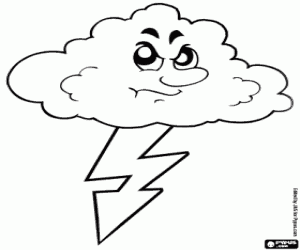 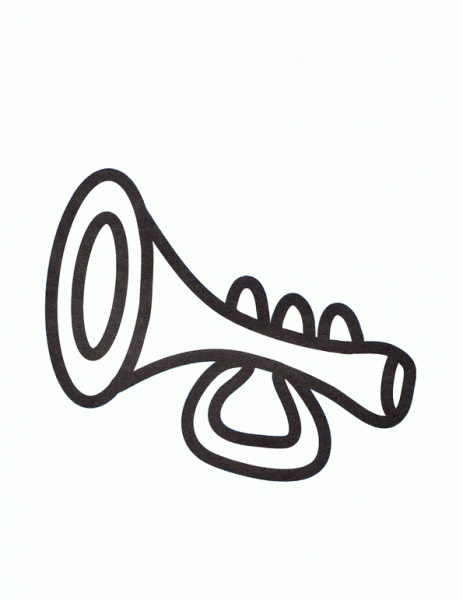 Nombres_____________________________________________________________________Apellidos_____________________________________________________________________Curso:  _____________               Fecha: ________/_________/__________Cualidad del  SonidoCaracterísticas